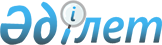 О дополнительном регламентировании порядка проведения мирных собраний, митингов, шествий, пикетов и демонстраций
					
			Утративший силу
			
			
		
					Решение Сырдарьинского районного маслихата Кызылординской области от 16 марта 2011 года N 305. Зарегистрировано Департаментом юстиции Кызылординской области 01 апреля 2011 года за N 10-8-144. Утратило силу решением Сырдарьинского районного маслихата Кызылординской области от 27 июня 2012 года N 60      Сноска. Утратило силу решением Сырдарьинского районного маслихата Кызылординской области от 27.06.2012 N 60.

      Примечание РЦПИ:

      В тексте сохранена авторская орфография и пунктуация.      В соответствии со статьей 6 Закона Республики Казахстан от 23 января 2001 года "О местном государственном управлении и самоуправлении в Республике Казахстан" и статьей 10 Закона Республики Казахстан от 17 марта 1995 года "О порядке организации и проведения мирных собраний, митингов, шествий, пикетов и демонстраций в Республике Казахстан", Сырдарьинский районный маслихат РЕШИЛ:



      1. Утвердить места для организаций мирных собраний, митингов, шествий, пикетов и демонстраций согласно приложению.



      2. Настоящее решение вводится в действие по истечении десяти календарных дней после дня его первого официального опубликования.      Председатель

      очередной ХХХІІ сессий

      районного маслихата                              С. Отызбаев      Секретарь

      районного маслихата                              А. Атақаев      Приложение

      к решению Сырдарьинского

      районного маслихата

      от 16 марта 2011 года N 305        

Места для организаций мирных собраний, митингов, шествий, пикетов и демонстраций
					© 2012. РГП на ПХВ «Институт законодательства и правовой информации Республики Казахстан» Министерства юстиции Республики Казахстан
				N

п/н
Наименование

населенного пункта
Место проведения
1Поселок ТеренозекРайонный дом культуры по улице Конаева, 7 и центральная площадь на пересечении улиц Конаева –Аманкелды – Абая2Аульный округ А.ТокмаганбетовАульный клуб и площадь перед зданием по улице Ташимова, 3.3Аульный округ С.СейфуллинАульный клуб и площадь перед зданием по улице Бухарбай батыра, 13.4Аульный округ Калжан ахунАульный дом культуры и площадь перед зданием по улице Кайкы, 21.5Аульный округ КундыздыАульный клуб и площадь перед зданием по улице Кызылдихана, 7.6Аульный округ ИнкардарияАульный клуб и площадь перед зданием по улице Г. Муратбаева, 17.7Аульный округ АкжармаАульный дом культуры и площадь перед зданием по улице Т.Балапанова, 24.8Аульный округ ШаганАульный дом культуры и площадь перед зданием по улице Есет би, 16.9Аульный округ Н.ИлиясовАульный дом культуры и площадь перед зданием по улице Абая, 15.10Аульный округ ШиркейлиАульный дом культуры и площадь перед зданием по улице Куттыбаева, 3.11Аульный округ КогалыкольАульный клуб и площадь перед зданием по улице М.Ауезова, 3.12Аульный округ БесарыкАульный дом культуры и площадь перед зданием по улице М.Ауезова, 24.13Аульный округ АманкелдыАульный дом культуры и площадь перед зданием по улице К.Баймаганбетова, 41.14Аульный округ ЖетикольАульный клуб и площадь перед зданием по улице Абая, 1.15Аульный округ АйдарлыАульный клуб и площадь перед зданием по улице М.Ауезова, 20.